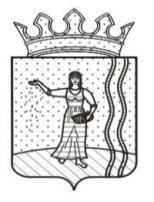 СОВЕТ  ДЕПУТАТОВ  ЕНАПАЕВСКОГО  СЕЛЬСКОГО ПОСЕЛЕНИЯОКТЯБРЬСКОГО  МУНИЦИПАЛЬНОГО РАЙОНАПЕРМСКОГО КРАЯР  Е  Ш  Е  Н  И  Е21.12.2015 г.                                                                                                №155О внесении изменений в решение Совета депутатов Енапаевского сельского поселения от 17.12.2014№104  «О бюджете Енапаевскогосельского поселения на 2015 годи на плановый период2016 – 2017 годы»            В соответствии Бюджетным кодексом Российской Федерации, Уставом Енапаевского сельского поселения, Положением о бюджетном процессе в Енапаевском поселении Совет депутатов Енапаевского сельского поселения Октябрьского муниципального района РЕШАЕТ:         1.Внести в решение Совета депутатов от 17.12.2014 г № 104 «О бюджете Енапаевского сельского поселения на 2015 год и на плановый период 2016 - 2017 годы» (в ред. решений Совета депутатов Енапаевского сельского поселения от 24.02.2015 №114, от 19.03.2015 №118, от 21.04.2015 №123,от 25.05.2015 №134, от 10.06.2015 №136, от 15.07.07.2015 №138,от 12.08.2015 №139,от 23.09.2015 г.№140, от 18.11.2015 №143)  следующие изменения:         1.1.Пункт 1 изложить в следующей редакции:«1.Утвердить бюджет  Енапаевского сельского поселения(далее местный бюджет) на 2015 год по расходам в сумме 10 288,1 тыс. рублей, исходя из прогнозируемого объема доходов  11 310,9 тыс. рублей, с  профицитом 1022,8 тыс. рублей».       1.2.Приложения 1,3,5,9 изложить в новой редакции,  согласно приложениям  1,2,3,4  к настоящему решению.          2. Настоящее решение вступает в силу со дня его  обнародования.          3. Контроль за исполнением данного решения оставляю за собой.Глава сельского поселения-                                           председатель Совета депутатовЕнапаевского сельского поселения                                             Р.Г.Башаров                                                 Пояснительная запискак  решению Совета депутатов  Енапаевского сельского поселения от       21.12.2015 г №155 «О внесении изменений в решение Совета депутатов Енапаевского сельского поселения от 17.12.2014 г №104  «О бюджете Енапаевского сельского поселения на 2015 год и на плановый период 2016 – 2017 годы»1.Увеличить план по доходам бюджета Енапаевского сельского поселения на 2015 год всего на сумму  96 800,00 рублей, в том числе:1.1.Увеличить план по собственным доходам на сумму 121 000,00 рублей, в том числе:         1) по КБК 182 1 06 06043 10 0000 110 «Земельный налог с физических, обладающих земельным участком, расположенным в границах сельских поселений» в сумме 54 000,00 рублей (план 221,00 тыс.руб., факт  272,00 тыс.руб., ожидаемая оценка 275,00 тыс.руб.,);        2) по КБК 182 1 06 04012 02 0000 110 «Транспортный налог с физических лиц» в сумме 67 000,00 рублей (план  395, 00 тыс.руб., факт  458,00 тыс.руб., ожидаемая оценка  462,00 тыс.руб.);       1.2.Уменьшить план по собственным доходам за счет увеличения поступлений на сумму 31 000,00  рублей:        3) по КБК 182  1 06 06033 10 0000 110 «Земельный налог с организаций, обладающих земельным участком, расположенным в границах сельских  поселений» в сумме 20 000,00 рублей (план 95,00 тыс.руб., факт  73,5 тыс.руб., ожидаемая оценка 75,00 тыс.руб.);        4)по КБК 116 1 08 04020 01 0000 110 «Государственная пошлина за совершение нотариальных действий должностными лицами органов местного самоуправления, уполномоченными в соответствии с законодательными актами Российской Федерации на совершение нотариальных действий» в сумме 11 000,00 рублей  (план 21,00 тыс.руб., факт  8,890 тыс.руб., ожидаемая оценка 10,00 тыс.руб.)       1.3. Увеличить план по доходам за счет субвенции бюджетам   сельских поселений на осуществление первичного воинского учета на территориях, где отсутствуют военные комиссариаты на сумму 6 800,00 рублей:       5) по КБК 116 2 02 03015 10 000  0 151 «Субвенции бюджетам   сельских поселений на осуществление первичного воинского учета на территориях, где отсутствуют военные комиссариаты» в сумме 6 800 рублей на 2015 год (Закон Пермского края от 08.06.2015г№482-ПК «О внесении изменений в Закон Пермского края «О бюджете Пермского края на 2015-2017 годы);2.Увеличить план по расходам бюджета Енапаевского сельского поселения на 2015 год в  целом на сумму    69 800,00  рублей:2.1.Увеличить план по расходам бюджета Енапаевского сельского поселения  за счет субвенции бюджетам   сельских поселений на осуществление первичного воинского учета на территориях, где отсутствуют военные комиссариаты» в сумме 6 800 рублей на 2015 год (Закон Пермского края от 08.06.2015г№482-ПК «О внесении изменений в Закон Пермского края «О бюджете Пермского края на 2015-2017 годы) и направить по разделу:КБК 116 0203 0125118 240 в сумме 6 800,00 рублей, оплата приобретения принтера для замены;      2.2.Увеличить план по расходам в сумме   63 000,00 рублей, за счет прочих неналоговых доходов бюджетов поселений, которые были увеличены  решением Совета депутатов  № 139 от 12.08.2015 года, и направить по разделам:        КБК 116 0502 0321002 240  в сумме 13 000,00 рублей, оплата за ремонт участка водопроводной сети (для оплаты по договорам МКУ «Ирень»)       КБК 116 0503 0331002 240  в сумме 50 000,00 рублей, на оплату строительства зимней деревянной детской горки.  2.3.Перераспределить бюджетные ассигнования по МКУ «Пожарная охрана Енапаевского сельского поселения в сумме 10 000,00 рублей:с КБК 116 0310 0611006 240  в сумме 10 000,00 рублей, за счет экономии,       на КБК 116 0310 0611006 111  в сумме 10 000,00 рублей, на возмещение излишне вычтенных НДФЛ, на основании справки о инвалидности ребенка.    Специалист по экономике и финансам                              Мубаракшина И.Л.ФИНАНСОВО-ЭКОНОМИЧЕСКОЕ ОБОСНОВАНИЕк решению Совета депутатов Енапаевского  сельского поселенияот 21.12.2015 г. №155  «О внесении изменений в решения Совета депутатовЕнапаевского сельского поселения Октябрьского муниципального районаот 17.12.2014 № 104 «О бюджете Енапаевского сельского поселенияОктябрьского муниципального района Пермского края на 2015 годи плановый период 2016-2017 годы»Финансово-экономическое обоснование разработано с целью определения объема бюджетных ассигнований на предоставление дополнительных расходов по бюджету.    Всего дополнительно на расходы направляется 69 800,00 рублей, в том числе:  за счет собственных доходов в сумме 63 000,00 рубля,  за счет субвенции бюджетам   сельских поселений на осуществление первичного воинского учета на территориях, где отсутствуют военные комиссариаты» в сумме 6 800 рублейСпециалист по финансам и экономике                                И.Л.МубаракшинаПриложение 4к решению Совета депутатов                                                                                                                                                         Енапаевского сельского поселения                                                                                                                                                                              от  21.12.2015 №155         Источники финансирования дефицита местного бюджета на 2015 год                                                                                                                                                                        Приложение 1                         к  решению Совета депутатов Енапаевского сельского поселения          от 21.12.2015 №155                                                                                                                                                                                 Приложение 1                         к  решению Совета депутатов Енапаевского сельского поселения          от 21.12.2015 №155                                                                                                                                                                                 Приложение 1                         к  решению Совета депутатов Енапаевского сельского поселения          от 21.12.2015 №155                                                                                                                                                                                 Приложение 1                         к  решению Совета депутатов Енапаевского сельского поселения          от 21.12.2015 №155                                                                                                                                                                                 Приложение 1                         к  решению Совета депутатов Енапаевского сельского поселения          от 21.12.2015 №155                                                                                                                                                                                 Приложение 1                         к  решению Совета депутатов Енапаевского сельского поселения          от 21.12.2015 №155                                                                                                                                                                                 Приложение 1                         к  решению Совета депутатов Енапаевского сельского поселения          от 21.12.2015 №155                                                                                                                                                                                 Приложение 1                         к  решению Совета депутатов Енапаевского сельского поселения          от 21.12.2015 №155                                                                                                                                                                                 Приложение 1                         к  решению Совета депутатов Енапаевского сельского поселения          от 21.12.2015 №155                                                                                                                                                                                 Приложение 1                         к  решению Совета депутатов Енапаевского сельского поселения          от 21.12.2015 №155                                                                                                                                                                                 Приложение 1                         к  решению Совета депутатов Енапаевского сельского поселения          от 21.12.2015 №155                                                                                                                                                                                 Приложение 1                         к  решению Совета депутатов Енапаевского сельского поселения          от 21.12.2015 №155         Распределение доходов Енапаевского сельского поселения бюджета по кодам поступлений в бюджет (группам, подгруппам, статьям видов доходов, статьям классификации операций сектора государственного управления,относящихся к доходам бюджета) на 2015годРаспределение доходов Енапаевского сельского поселения бюджета по кодам поступлений в бюджет (группам, подгруппам, статьям видов доходов, статьям классификации операций сектора государственного управления,относящихся к доходам бюджета) на 2015годРаспределение доходов Енапаевского сельского поселения бюджета по кодам поступлений в бюджет (группам, подгруппам, статьям видов доходов, статьям классификации операций сектора государственного управления,относящихся к доходам бюджета) на 2015годРаспределение доходов Енапаевского сельского поселения бюджета по кодам поступлений в бюджет (группам, подгруппам, статьям видов доходов, статьям классификации операций сектора государственного управления,относящихся к доходам бюджета) на 2015годРаспределение доходов Енапаевского сельского поселения бюджета по кодам поступлений в бюджет (группам, подгруппам, статьям видов доходов, статьям классификации операций сектора государственного управления,относящихся к доходам бюджета) на 2015год КодНаименование кода поступлений в бюджет, группы, подгруппы, статьи,  кода экономической классификации доходовСумма, тыс.рублейСумма, тыс.рублей12344000 1 00 00000 00 0000 000НАЛОГОВЫЕ И НЕНАЛОГОВЫЕ ДОХОДЫ7279,57279,5000 1 01 00000 00 0000 000Налоги на прибыль, доходы280,0280,00001 01 02000 01 0000 110Налог на доходы физических лиц280,0280,0000 1 01 02010 01 0000 110Налог  на  доходы  физических  лиц  с   доходов,    источником которых является налоговый агент,  за исключением   доходов,   в   отношении   которых  исчисление  и  уплата  налога  осуществляются  в соответствии  со  статьями  227,  227.1  и   228 Налогового кодекса Российской Федерации280,0280,00001 03 00000 00 0000 000Налоги на товары (работы,услуги),реализуемые на территории  Российской ФедерацииНалоги на товары (работы,услуги),реализуемые на территории  Российской Федерации389,00001 03 02000 01 0000 110Акцизы по подакцизным товарам (продукции), производимым на территории Российской ФедерацииАкцизы по подакцизным товарам (продукции), производимым на территории Российской Федерации389,0000103 02230 01 0000 110 Доходы от уплаты акцизов на дизельное топливо, подлежащие распределению между бюджетами  субъектов Российской Федерации и местными бюджетами с учетом установленных дифференцированных нормативов отчислений в местные бюджетыДоходы от уплаты акцизов на дизельное топливо, подлежащие распределению между бюджетами  субъектов Российской Федерации и местными бюджетами с учетом установленных дифференцированных нормативов отчислений в местные бюджеты145,0000103 02240 01 0000 110 Доходы от уплаты акцизов на моторные масла для дизельных и (или) карбюраторных (инжекторных) двигателей, подлежащие распределению между бюджетами  субъектов Российской Федерации и местными бюджетами с учетом установленных дифференцированных нормативов отчислений в местные бюджетыДоходы от уплаты акцизов на моторные масла для дизельных и (или) карбюраторных (инжекторных) двигателей, подлежащие распределению между бюджетами  субъектов Российской Федерации и местными бюджетами с учетом установленных дифференцированных нормативов отчислений в местные бюджеты2,0000103 02250 01 0000 110 Доходы от уплаты акцизов на автомобильный бензин,  подлежащие распределению между бюджетами  субъектов Российской Федерации и местными бюджетами с учетом установленных дифференцированных нормативов отчислений в местные бюджетыДоходы от уплаты акцизов на автомобильный бензин,  подлежащие распределению между бюджетами  субъектов Российской Федерации и местными бюджетами с учетом установленных дифференцированных нормативов отчислений в местные бюджеты242,0000103 02260 01 0000 110 Доходы от уплаты акцизов на прямогонный бензин,  подлежащие распределению между бюджетами  субъектов Российской Федерации и местными бюджетами с учетом установленных дифференцированных нормативов отчислений в местные бюджетыДоходы от уплаты акцизов на прямогонный бензин,  подлежащие распределению между бюджетами  субъектов Российской Федерации и местными бюджетами с учетом установленных дифференцированных нормативов отчислений в местные бюджеты0,00001 05 00000 00 0000 000Налоги на совокупный доход17,017,0000 1 05 03000 01 0000 110Единый сельскохозяйственный налог17,017,0000 1 05 03010 01 0000 110Единый сельскохозяйственный налог17,017,0000 1 06 00000 00 0000 000Налоги на имущество978,0978,00001 06 01000 00 0000110Налог на имущество физических лиц 98,098,00001 06 01030 10 0000 110Налог  на  имущество  физических   лиц,   взимаемый  по  ставкам,  применяемым  к  объектам налогообложения,расположенным в границах сельских поселений98,098,00001 06 04000 02 1000 110Транспортный налог 520,0520,00001 06 04011 02 1000 110Транспортный налог с организацией 58,058,00001 06 04012 02 1000 110Транспортный налог с физических лиц462,0462,0000 1 06 06000 00 0000 110Земельный налог350,0350,00001 06 06030 03 0000 110Земельный налог с организаций 75,075,0000 1 06 06033 10 0000 110Земельный налог с организаций, обладающих земельным участком, расположенным в границах сельских  поселений75,075,00001 06 06040 00 0000 110Земельный налог с физических лиц275,0275,00001 06 06043 10 0000 110Земельный налог с физических, обладающих земельным участком, расположенным в границах сельских поселений275,0275,00001 08 00000 00 0000 000Государственная пошлина10,010,0000 1 08 04000 00 0000 110Государственная пошлина за совершение нотариальных действий (за исключением действий совершаемых  консульскими учреждениями Российской Федерации)10,010,0000 1 08 04020 01 0000 110Государственная пошлина за совершение нотариальных действий должностными лицами органов местного самоуправления, уполномоченными в соответствии с законодательными актами Российской Федерации на совершение нотариальных действий10,010,00001 09 00000 00 0000 000ЗАДОЛЖЕННОСТЬ И ПЕРЕРАСЧЕТЫ ПО ОТМЕНЕННЫМ НАЛОГАМ, СБОРАМ И ИНЫМ ОБЯЗАТЕЛЬНЫМ ПЛАТЕЖАМ40,240,20001 09 04000 00 0000 110Налоги на имущество40,240,20001 09 04050 00 0000 110Земельный налог (по обязательствам, возникшим до 1 января 2006 года)40,240,20001 09 04053 10 0000 110Земельный налог (по обязательствам, возникшим до 1 января 2006 года), мобилизуемый на территориях сельских поселений40,240,20001 11 00000 00 0000 000Доходы от использования имущества, находящегося в государственной и муниципальной собственности5,65,6000 1 11 05000 00 0000 120Доходы, получаемые в виде арендной либо иной платы за передачу в возмездное пользование государственного и муниципального имущества (за исключением имущества бюджетных и автономных учреждений, а также имущества государственных и муниципальных унитарных предприятий, в том числе казенных)Доходы, получаемые в виде арендной либо иной платы за передачу в возмездное пользование государственного и муниципального имущества (за исключением имущества бюджетных и автономных учреждений, а также имущества государственных и муниципальных унитарных предприятий, в том числе казенных)5,6000111 05030 00 0000 120Доходы от сдачи в аренду имущества, находящегося в оперативном управлении органов государственной власти, органов местного самоуправления, государственных внебюджетных фондов и созданных ими учреждений (за исключением имущества бюджетных и автономных учреждений)Доходы от сдачи в аренду имущества, находящегося в оперативном управлении органов государственной власти, органов местного самоуправления, государственных внебюджетных фондов и созданных ими учреждений (за исключением имущества бюджетных и автономных учреждений)5,6000111 05035 10 0000 120Доходы от сдачи в аренду имущества, находящегося в оперативном управлении органов управления поселений и созданных ими учреждений (за исключением имущества муниципальных бюджетных и автономных учреждений)Доходы от сдачи в аренду имущества, находящегося в оперативном управлении органов управления поселений и созданных ими учреждений (за исключением имущества муниципальных бюджетных и автономных учреждений)5,60001 14 00000 00 0000 000ДОХОДЫ ОТ ПРОДАЖИ МАТЕРИАЛЬНЫХ И НЕМАТЕРИАЛЬНЫХ АКТИВОВДОХОДЫ ОТ ПРОДАЖИ МАТЕРИАЛЬНЫХ И НЕМАТЕРИАЛЬНЫХ АКТИВОВ18,8000 1 14 06025 10 0000 430 Доходы от продажи земельных участков, находящихся в собственности сельских поселений (за исключением земельных участков муниципальных бюджетных и  автономных учреждений)Доходы от продажи земельных участков, находящихся в собственности сельских поселений (за исключением земельных участков муниципальных бюджетных и  автономных учреждений)18,8000 1 17 00000 00 0000 000Прочие неналоговые доходы5550,95550,90001 17 05000 00 0000 180Прочие неналоговые доходы5550,95550,9000 1 17 05050 10 0000 180Прочие неналоговые доходы бюджетов сельских поселений5550,95550,9000 2 00 00000 00 0000 000Безвозмездные поступления4031,44031,4000 2 02 00000 00 0000 000Безвозмездные поступления от других бюджетов бюджетной системы Российской Федерации4031,44031,4000 2 02 01000 00 00000 151  Дотации бюджетам субъектов Российской Федерации и муниципальных образований3801,03801,00002 02 01001 00 0000 151Дотации на выравнивание бюджетной обеспеченности3801,03801,0000 2 02 01001 10 0000 151Дотации бюджетам  сельских поселений на выравнивание бюджетной обеспеченности. 3560,73560,70002 02 01001 10 0000 151Дотации бюджетам сельских поселений на выравнивание бюджетной обеспеченности.240,3240,3000 2 02 02000 00 0000 151Субсидии бюджетам субъектов Российской Федерации и муниципальных образований (межбюджетные субсидии)0,00,0000 2 02 02999 00 0000 151Прочие субсидии0,00,0000 2 02 02999 10 0000 151Прочие субсидии бюджетам  сельских поселений0,00,0000 202 03000 00 0000 000Субвенции бюджетам субъектов Российской Федерации и муниципальных образований69,569,5000 2 02 03015 00 0000 151Субвенции бюджетам на осуществление первичного воинского учета  на территориях, где отсутствуют военные комиссариаты68,668,60002 02 03015 10 0000 151Субвенции бюджетам сельских поселений на осуществление первичного воинского учета на территориях, где отсутствуют военные комиссариаты68,668,6000 2 02 03024 00 0000 151Субвенции местным бюджетам на выполнение передаваемых  полномочий субъектов Российской Федерации0,90,90002 02 03024 10 0000 151Субвенции бюджетам  сельских поселений на выполнение передаваемых полномочий субъектов Российской Федерации 0,90,9000 202 04000 00 0000 151Иные межбюджетные  трансферты160,9160,9000 202 04999 00 0000 151Прочие межбюджетные трансферты передаваемые бюджетам  сельских поселенийПрочие межбюджетные трансферты передаваемые бюджетам  сельских поселений160,9000 202 04999 10 0000 151Прочие межбюджетные трансферты передаваемые бюджетам сельских поселенийПрочие межбюджетные трансферты передаваемые бюджетам сельских поселений160,9ВСЕГО ДОХОДОВ11310,911310,9                                                                                                                    Приложение 2                                                                                                                     Приложение 2                                                                                                                     Приложение 2                                                                                                       к  решению Совета депутатов                                                                                                       к  решению Совета депутатов                                                                                                       к  решению Совета депутатов                                                                                       Енапаевского сельского поселения                                                                                       Енапаевского сельского поселения                                                                                       Енапаевского сельского поселения                                                                                                                                от от 21.12.2015 №155                                                                                                                                    от от 21.12.2015 №155                                                                                                                                    от от 21.12.2015 №155                                                                                                                                    от от 21.12.2015 №155       Таблица 1Распределение бюджетных ассигнований на 2015 год по разделам и подразделам, целевым статьям (муниципальным программам и непрограммным направлениям деятельности) и видам расходов классификации расходов бюджета, тыс. руб.Распределение бюджетных ассигнований на 2015 год по разделам и подразделам, целевым статьям (муниципальным программам и непрограммным направлениям деятельности) и видам расходов классификации расходов бюджета, тыс. руб.Распределение бюджетных ассигнований на 2015 год по разделам и подразделам, целевым статьям (муниципальным программам и непрограммным направлениям деятельности) и видам расходов классификации расходов бюджета, тыс. руб.Распределение бюджетных ассигнований на 2015 год по разделам и подразделам, целевым статьям (муниципальным программам и непрограммным направлениям деятельности) и видам расходов классификации расходов бюджета, тыс. руб.Распределение бюджетных ассигнований на 2015 год по разделам и подразделам, целевым статьям (муниципальным программам и непрограммным направлениям деятельности) и видам расходов классификации расходов бюджета, тыс. руб.Распределение бюджетных ассигнований на 2015 год по разделам и подразделам, целевым статьям (муниципальным программам и непрограммным направлениям деятельности) и видам расходов классификации расходов бюджета, тыс. руб.КФСРКЦСРКВРНаименование расходовСуммаСумма0100Общегосударственные вопросы5110,65110,60102Функционирование высшего должностного лица субъекта Российской Федерации и муниципального образования695,8695,80100000Муниципальная программа «Совершенствование муниципального управления в Енапаевском сельском поселении Октябрьского муниципального района Пермского края на 2015-2017 годы»695,8695,80120000Подпрограмма «Развитие муниципальной службы и организация деятельности органов местного самоуправления в Енапаевском сельском поселении на 2015-2017 годы» 695,8695,80120001Глава сельского поселения – глава Администрации Енапаевского сельского поселения695,8695,8120Расходы на выплату персоналу государственных (муниципальных) органов695,8695,80103Функционирование законодательных (представительных) органов государственной власти и представительных органов муниципальных образований18,318,39000000Непрограммные направления расходов бюджета Енапаевского сельского поселения 18,318,39100000Обеспечение деятельности органов местного самоуправления18,318,39100004Депутаты представительного органа муниципального образования18,318,3120Расходы на выплату персоналу государственных (муниципальных) органов18,318,30104Функционирование Правительства Российской Федерации, высших исполнительных органов государственной власти субъектов Российской Федерации, местных администраций2674,32674,30100000Муниципальная программа «Совершенствование муниципального управления в Енапаевском сельском поселении Октябрьского муниципального района Пермского края на 2015-2017 годы»2673,42673,40120000Подпрограмма «Развитие муниципальной службы и организация деятельности органов местного самоуправления в Енапаевском сельском поселении на 2015-2017 годы» 2673,42673,40120002Обеспечение выполнения функций органами местного самоуправления2673,42673,4120Расходы на выплату персоналу государственных (муниципальных) органов1821,61821,6240Иные закупки товаров, работ и услуг для обеспечения государственных (муниципальных) нужд805,5805,5850Уплата налогов, сборов и иных платежей46,346,30126322Составление протоколов об административных правонарушениях0,90,9240Иные закупки товаров, работ и услуг для обеспечения государственных (муниципальных) нужд0,90,90106Обеспечение деятельности финансовых, налоговых и таможенных органов и органов финансового (финансово-бюджетного) надзора37,537,59000000Непрограммные направления расходов бюджета Енапаевского сельского поселения 37,537,59200000Мероприятия, осуществляемые органами местного самоуправления, в рамках непрограммных направлений расходов37,537,59204005Передача части полномочий  по формированию и исполнением бюджетов  поселений30,030,0540Иные закупки товаров, работ и услуг для обеспечения государственных (муниципальных) нужд30,030,09204006Передача части полномочий по контролю за исполнением бюджетов  поселений7,57,5540Иные закупки товаров, работ и услуг для обеспечения государственных (муниципальных) нужд7,57,50111Резервные фонды50,050,00100000Муниципальная программа «Совершенствование муниципального управления в Енапаевском сельском поселении Октябрьского муниципального района Пермского края на 2015-2017 годы»50,050,00120000Подпрограмма «Развитие муниципальной службы и организация деятельности органов местного самоуправления в Енапаевском сельском поселении на 2015-2017 годы» 50,050,00121001Резервный фонд Администрации Енапаевского сельского поселения50,050,0870Резервные средства50,050,00113Другие общегосударственные вопросы1634,71634,70100000Муниципальная программа «Совершенствование муниципального управления в Енапаевском сельском поселении Октябрьского муниципального района Пермского края на 2015-2017 годы»53,253,20110000Подпрограмма «Формирование общедоступный информационно-коммуникационной среды в Енапаевском сельском поселении на 2015-2017 годы»  33,233,20111001Расходы на информирование населения через средства массовой информации 33,233,2240Иные закупки товаров, работ и услуг для обеспечения государственных (муниципальных) нужд33,233,20120000Подпрограмма «Развитие муниципальной службы и организация деятельности органов местного самоуправления в Енапаевском сельском поселении на 2015-2017 годы» 20,020,00121002Взносы в Совет муниципальных образований20,020,0880Специальные расходы20,020,00200000Муниципальная программа «Управление земельными ресурсами и имуществом в Енапаевском сельском поселении Октябрьского муниципального района Пермского края на 2015-2017 годы»313,9313,90210000Подпрограмма «Управление земельными ресурсами в Енапаевском сельском поселении на 2015 -2017 годы»88,388,30211001Вовлечение в оборот земельных участков, в том числе под жилищное строительство88,388,3240Иные закупки товаров, работ и услуг для обеспечения государственных (муниципальных) нужд88,388,30220000Подпрограмма «Управление муниципальным имуществом в Енапаевском сельском поселении на 2015 -2017 годы»225,6225,60221001Содержание и обслуживание имущества муниципальной казны225,6225,6240Иные закупки товаров, работ и услуг для обеспечения государственных (муниципальных) нужд225,6225,69000000Непрограммные направления расходов бюджета Енапаевского сельского поселения 1267,61267,69200000Мероприятия, осуществляемые органами местного самоуправления, в рамках непрограммных направлений расходов1267,61267,69200006Обеспечение деятельности казенных учреждений1267,61267,6110Расходы на выплаты персоналу казенных учреждений1248,31248,3240Иные закупки товаров, работ и услуг для обеспечения государственных (муниципальных) нужд16,316,3850Уплата налогов, сборов и иных платежей3,03,09206201Предоставление субсидии органам местного самоуправления на реализацию муниципальных программ, приоритетных муниципальных проектов в рамках приоритетных региональных проектов, инвестиционных проектов муниципальных образований0,00,0870Резервные средства0,00,00203Мобилизационная и вневойсковая подготовка68,668,60100000Муниципальная программа «Совершенствование муниципального управления в Енапаевском сельском поселении Октябрьского муниципального района Пермского края на 2015-2017 годы»68,668,60120000Подпрограмма «Развитие муниципальной службы и организация деятельности в Енапаевском сельском поселении на 2015-2017 годы»68,668,60125118Осуществление первичного воинского учета на территориях, где отсутствуют военные комиссариаты68,668,6120Расходы на выплату персоналу государственных (муниципальных) органов местного самоуправления58,258,2240Иные закупки товаров, работ и услуг для обеспечения государственных (муниципальных) нужд10,410,40300Национальная безопасность и правоохранительная деятельность 651,5651,50310Обеспечение пожарной безопасности651,5651,50600000Муниципальной программа «Защита населения  и территорий от чрезвычайных  ситуаций, гражданская оборона и обеспечение пожарной безопасности  в Енапаевском сельском поселении Октябрьского муниципального района Пермского края на 2015-2017годы»651,5651,50610000Подпрограмма  «Обеспечение пожарной безопасности в Енапаевском сельском поселении на 2015-2017 годы»651,5651,50611006 Обеспечение деятельности казенных учреждений651,5651,5110Расходы на выплаты персоналу казенных учреждений475,9475,9240Иные закупки товаров, работ и услуг для обеспечения государственных (муниципальных) нужд166,2166,2850Уплата налогов, сборов и иных платежей9,49,40400Национальная экономика1060,71060,70409Дорожное хозяйство (дорожные фонды)1060,71060,70300000Муниципальная программа «Комплексное развитие систем жизнеобеспечения в Енапаевском сельском поселении Октябрьского муниципального района Пермского края на 2015-2017 годы»1032,61032,60310000Подпрограмма «Развитие дорожной деятельности в Енапаевском сельском поселении на 2015 -2017 годы»1032,61032,60311001Содержание автомобильных дорог и искусственных сооружений на них445,0445,0240Иные закупки товаров, работ и услуг для обеспечения государственных (муниципальных) нужд445,0445,00311002Ремонт автомобильных дорог и искусственных сооружений на них482,6482,6240Иные закупки товаров, работ и услуг для обеспечения государственных (муниципальных) нужд482,6482,6Самообложение граждан, на ремонт свнутрипоселенческих дорог до кладбища  в д.Редькино21,021,00316216Субсидии местным бюджетам на решение вопросов местного значения с участием средств самообложения граждан.105,0105,0240Иные закупки товаров , услуг для работы муниципальных нужд105,0105,0Доля из бюджета Пермского края  на решение вопросов местного значения  с участием средств самообложения граждан.105,0105,09000000Непрограммные направления расходов бюджета Енапаевского сельского поселения 28,128,19200000Мероприятия, осуществляемые органами местного самоуправления, в рамках непрограммных направлений расходов28,128,19205390Финансовое обеспечение дорожной деятельности за счет средств федерального бюджета28,128,1240Иные закупки товаров, работ и услуг для обеспечения государственных (муниципальных) нужд28,128,10500Жилищно-коммунальное хозяйство1973,41973,40501Жилищное хозяйство42,042,00300000Муниципальная программа «Комплексное развитие систем жизнеобеспечения в Енапаевском сельском поселении Октябрьского муниципального района Пермского края на 2015-2017 годы»42,042,00320000Подпрограмма "Развитие жилищного и коммунального хозяйства в Енапаевском сельском поселении на 2015-2017 годы"42,042,00321001Мероприятия в области жилищного хозяйства42,042,0240Иные закупки товаров, работ и услуг для обеспечения государственных (муниципальных) нужд42,042,00502Коммунальное хозяйство315,3315,30300000Муниципальная программа «Комплексное развитие систем жизнеобеспечения в Енапаевском сельском поселении Октябрьского муниципального района Пермского края на 2015-2017 годы»315,3315,30320000Подпрограмма "Развитие жилищного и коммунального хозяйства в Енапаевском сельском поселении на 2015-2017 годы"315,3315,30321002Мероприятия в области коммунального  хозяйства315,3315,3240Иные закупки товаров, работ и услуг для обеспечения государственных (муниципальных) нужд315,3315,30503Благоустройство1616,11616,10300000Муниципальная программа «Комплексное развитие систем жизнеобеспечения в Енапаевском сельском поселении Октябрьского муниципального района Пермского края на 2015-2017 годы»1616,11616,10330000Подпрограмма "Благоустройство территории Енапаевского сельского поселения на 2015-2017 годы"1616,11616,10331001Уличное освещение561,8561,8240Иные закупки товаров, работ и услуг для обеспечения государственных (муниципальных) нужд561,8561,8Самообложение граждан, ремонт сети уличного освещения в с.Енапаево83,283,20336216Субсидии местным бюджетам на решение вопросов местного значения с участием средств самообложения граждан.416,3416,3200Закупка товаров, работ и услуг для муниципальных нужд416,2416,2240Иные закупки товаров , услуг для работы муниципальных нужд416,3416,3Доля из бюджета Пермского края  на решение вопросов местного значения с участием средств самообложения граждан.416,3416,30331002Прочие  мероприятия  по благоустройству569,8569,8240Иные закупки товаров, работ и услуг для обеспечения государственных (муниципальных) нужд569,8569,8Самообложение граждан, ремонт изгороди кладбища  в д.Мостовая13,713,70336216Субсидии местным бюджетам на решение вопросов местного значения  с участием средств самообложения граждан.68,268,2200Закупка товаров, работ и услуг для муниципальных нужд68,268,2240Иные закупки товаров , услуг для работы муниципальных нужд68,268,2Доля из бюджета Пермского края  на решение вопросов местного значения  с участием средств самообложения граждан.68,268,20800Культура, кинематография 1347,31347,30801Культура1347,31347,30400000Муниципальная программа «Развитие сферы культуры в  Енапаевском сельском поселении Октябрьского муниципального района Пермского края на 2015-2017 годы»1342,31342,30410000Подпрограмма «Развитие  культуры в Енапаевском сельском поселении на 2015-2017годы»1342,31342,30411001Предоставление муниципальных услуг в сфере культуры1342,31342,3610Субсидии бюджетным учреждениям, приобретение основных средств1342,31342,39000000Непрограммные направления расходов бюджета Енапаевского сельского поселения 5,05,09200000Мероприятия, осуществляемые органами местного самоуправления, в рамках непрограммных направлений расходов5,05,09204008Передача части полномочий по организации библиотечного обслуживания населения, комплектования библиотечных фондов библиотек.     5,05,0540Иные закупки товаров, работ и услуг для обеспечения государственных (муниципальных) нужд5,05,01000Социальная политика76,076,01001Пенсионное обеспечение76,076,00500000Муниципальная программа «Социальная поддержка граждан в Енапаевском сельском поселении Октябрьского муниципального района Пермского края на 2015-2017 годы»45,645,60510000Подпрограмма «Реализация системы мер социальной поддержки и социальной помощи отдельных категорий граждан в Енапаевском сельском поселении на 2015-2017 годы»45,645,60519001Пенсии за выслугу лет муниципальным служащим45,645,6310Публичные нормативные социальные выплаты гражданам45,645,69000000Непрограммные направления расходов бюджета Енапаевского сельского поселения 30,430,49200000Мероприятия, осуществляемые органами местного самоуправления, в рамках непрограммных направлений расходов30,430,49209002Пенсии за выслугу лет лицам, замещавшим выборные муниципальные должности30,430,4310Публичные нормативные социальные выплаты гражданам30,430,41003Социальное обеспечение населения0,00,00500000Муниципальная программа «Социальная поддержка граждан в Енапаевском сельском поселении Октябрьского муниципального района Пермского края на 2015-2017 годы»0,00,00510000Подпрограмма «Реализация системы мер социальной поддержки и социальной помощи отдельных категорий граждан в Енапаевском сельском поселении на 2015-2017 годы»0,00,00514002Обеспечение жильем граждан и молодых специалистов на селе0,00,0540Иные межбюджетные трансферты0,00,0Всего расходы Енапаевского сельского бюджета10288,110288,1                                                                                                                                  Приложение 2                                                                                                                                    Приложение 2                                                                                                                      к  решению Совета депутатов                                                                                                                     к  решению Совета депутатов                                                                                                                     к  решению Совета депутатов                                                                                               Енапаевского сельского поселения                                                                                               Енапаевского сельского поселения                                                                                                                       от 21.12.2015 №155  Таблица 2                                                                                                                       от 21.12.2015 №155  Таблица 2                                                                                                                       от 21.12.2015 №155  Таблица 2                                                                                                                       от 21.12.2015 №155  Таблица 2 Распределение бюджетных ассигнований на 2015 год по разделам и подразделам, целевым статьям (муниципальным программам и непрограммным направлениям деятельности) и видам расходов классификации расходов бюджета, тыс. руб.Распределение бюджетных ассигнований на 2015 год по разделам и подразделам, целевым статьям (муниципальным программам и непрограммным направлениям деятельности) и видам расходов классификации расходов бюджета, тыс. руб.Распределение бюджетных ассигнований на 2015 год по разделам и подразделам, целевым статьям (муниципальным программам и непрограммным направлениям деятельности) и видам расходов классификации расходов бюджета, тыс. руб.Распределение бюджетных ассигнований на 2015 год по разделам и подразделам, целевым статьям (муниципальным программам и непрограммным направлениям деятельности) и видам расходов классификации расходов бюджета, тыс. руб.КЦСРКВРНаименование расходовСумма0100000Муниципальная программа «Совершенствование муниципального управления в Енапаевском сельском поселении Октябрьского муниципального района Пермского края на 2015-2017 годы»3541,90110000Подпрограмма «Формирование общедоступный информационно-коммуникационной среды в Енапаевском сельском поселении на 2015-2017 годы»33,20111001Расходы на информирование населения через средства массовой информации 33,2240Иные закупки товаров, работ и услуг для обеспечения государственных (муниципальных) нужд33,20120000Подпрограмма «Развитие муниципальной службы и организация деятельности органов местного самоуправления в Енапаевском сельском поселении на 2015-2017 годы» 3508,70120001Глава сельского поселения – глава Администрации Енапаевского сельского поселения695,8120Расходы на выплату персоналу государственных (муниципальных) органов695,80120002Обеспечение выполнения функций органами местного самоуправления2673,4120Расходы на выплату персоналу государственных (муниципальных) органов1821,6240Иные закупки товаров, работ и услуг для обеспечения государственных (муниципальных) нужд805,5850Уплата налогов, сборов и иных платежей46,30121001Резервный фонд Администрации Енапаевского сельского поселения50,0870Резервные средства50,00121002Взносы в Совет муниципальных образований20,0880Специальные расходы20,00125118Осуществление первичного воинского учета на территориях, где отсутствуют военные комиссариаты68,6120Расходы на выплату персоналу государственных (муниципальных) органов местного самоуправления58,2240Иные закупки товаров, работ и услуг для обеспечения государственных (муниципальных) нужд10,40126322Составление протоколов об административных правонарушениях0,9240Иные закупки товаров, работ и услуг для обеспечения государственных (муниципальных) нужд0,90200000Муниципальная программа «Управление земельными ресурсами и имуществом в Енапаевском сельском поселении Октябрьского муниципального района Пермского края на 2015-2017 годы»313,90210000Подпрограмма «Управление земельными ресурсами в Енапаевском сельском поселении на 2015 -2017 годы»88,30211001Вовлечение в оборот земельных участков, в том числе под жилищное строительство88,3240Иные закупки товаров, работ и услуг для обеспечения государственных (муниципальных) нужд88,30220000Подпрограмма «Управление муниципальным имуществом в Енапаевском сельском поселении на 2015 -2017 годы»225,60221001Содержание и обслуживание имущества муниципальной казны225,6240Иные закупки товаров, работ и услуг для обеспечения государственных (муниципальных) нужд225,60300000Муниципальная программа «Комплексное развитие систем жизнеобеспечения в Енапаевском сельском поселении Октябрьского муниципального района Пермского края на 2015-2017 годы»3006,00310000Подпрограмма «Развитие дорожной деятельности в Енапаевском сельском поселении на 2015 -2017 годы»1032,60311001Содержание автомобильных дорог и искусственных сооружений на них445,0240Иные закупки товаров, работ и услуг для обеспечения государственных (муниципальных) нужд445,00311002Ремонт автомобильных дорог и искусственных сооружений на них482,6240Иные закупки товаров, работ и услуг для обеспечения государственных (муниципальных) нужд482,6Самообложение граждан, на ремонт свнутрипоселенческих дорог до кладбища  в д.Редькино21,00316216Субсидии местным бюджетам на решение вопросов местного значения с участием средств самообложения граждан.105,0200Закупка товаров, работ и услуг для муниципальных нужд105,0240Иные закупки товаров , услуг для работы муниципальных нужд105,0Доля из бюджета Пермского края  на решение вопросов местного значения с участием средств самообложения граждан.105,00320000Подпрограмма "Развитие жилищного и коммунального хозяйства в Енапаевском сельском поселении на 2015-2017 годы"357,30321001Мероприятия в области жилищного хозяйства42,0240Иные закупки товаров, работ и услуг для обеспечения государственных (муниципальных) нужд42,00321002Мероприятия в области коммунального  хозяйства315,3240Иные закупки товаров, работ и услуг для обеспечения государственных (муниципальных) нужд315,30330000Подпрограмма "Благоустройство территории Енапаевского сельского поселения на 2015-2017 годы"1616,10331001Уличное освещение561,8240Иные закупки товаров, работ и услуг для обеспечения государственных (муниципальных) нужд561,8Самообложение граждан, ремонт сети уличного освещения в с.Енапаево83,20336216Субсидии местным бюджетам на решение вопросов местного значения с участием средств самообложения граждан.416,3200Закупка товаров, работ и услуг для муниципальных нужд416,3240Иные закупки товаров , услуг для работы муниципальных нужд416,3Доля из бюджета Пермского края  на решение вопросов местного значения  с участием средств самообложения граждан.416,30331002Прочие  мероприятия  по благоустройству569,8240Иные закупки товаров, работ и услуг для обеспечения государственных (муниципальных) нужд569,8Самообложение граждан, ремонт изгороди кладбища  в д.Мостовая13,70336216Субсидии местным бюджетам на решение вопросов местного значения с участием средств самообложения граждан.68,2200Закупка товаров, работ и услуг для муниципальных нужд68,2240Иные закупки товаров , услуг для работы муниципальных нужд68,2Доля из бюджета Пермского края  на решение вопросов местного значения с участием средств самообложения граждан.68,20400000Муниципальная программа «Развитие сферы культуры в Енапаевском сельском поселении Октябрьского муниципального района Пермского края на 2015-2017 годы»1342,30410000Подпрограмма «Развитие  культуры в Енапаевском сельском поселении на 2015-2017годы»1342,30411001Предоставление муниципальных услуг в сфере культуры1342,3610Субсидии бюджетным учреждениям, приобретение основных средств1342,30500000Муниципальная программа «Социальная поддержка граждан в Енапаевском сельском поселении Октябрьского муниципального района Пермского края на 2015-2017 годы»45,60510000Подпрограмма «Реализация системы мер социальной поддержки и социальной помощи отдельных категорий граждан в Енапаевском сельском поселении на 2015-2017 годы»45,60514002Обеспечение жильем граждан и молодых специалистов на селе0,0540Иные межбюджетные трансферты0,00519001Пенсии за выслугу лет муниципальным служащим45,6310Публичные нормативные социальные выплаты гражданам45,60600000Муниципальной программа «Защита населения  и территорий от чрезвычайных  ситуаций, гражданская оборона и обеспечение пожарной безопасности  в Енапаевском сельском поселении Октябрьского муниципального района Пермского края на 2015-2017годы»651,50610000Подпрограмма  «Обеспечение пожарной безопасности в Енапаевском сельском поселении на 2015-2017 годы»651,50611006 Обеспечение деятельности казенных учреждений651,5110Расходы на выплаты персоналу казенных учреждений475,9240Иные закупки товаров, работ и услуг для обеспечения государственных (муниципальных) нужд166,2850Уплата налогов, сборов и иных платежей9,49000000Непрограммные направления расходов бюджета Енапаевского сельского поселения 1386,99100000Обеспечение деятельности органов местного самоуправления18,39100004Депутаты представительного органа муниципального образования18,3120Расходы на выплату персоналу государственных (муниципальных) органов18,39200000Мероприятия, осуществляемые органами местного самоуправления, в рамках непрограммных направлений расходов1368,69200006Обеспечение деятельности казенных учреждений1267,6110Расходы на выплаты персоналу казенных учреждений1248,3240Иные закупки товаров, работ и услуг для обеспечения государственных (муниципальных) нужд16,3850Уплата налогов, сборов и иных платежей3,09204005Передача части полномочий  по формированию и исполнением бюджетов  поселений30,0540Иные закупки товаров, работ и услуг для обеспечения государственных (муниципальных) нужд30,09204006Передача части полномочий по контролю за исполнением бюджетов  поселений7,5540Иные закупки товаров, работ и услуг для обеспечения государственных (муниципальных) нужд7,59204008Передача части полномочий по организации библиотечного обслуживания населения, комплектования библиотечных фондов библиотек.     5,0540Иные закупки товаров, работ и услуг для обеспечения государственных (муниципальных) нужд5,09205390Финансовое обеспечение дорожной деятельности за счет средств федерального бюджета28,1240Иные закупки товаров, работ и услуг для обеспечения государственных (муниципальных) нужд28,19206201Предоставление субсидии органам местного самоуправления на реализацию муниципальных программ, приоритетных муниципальных проектов в рамках приоритетных региональных проектов, инвестиционных проектов муниципальных образований0,0870Резервные средства0,09209002Пенсии за выслугу лет лицам, замещавшим выборные муниципальные должности30,4310Публичные нормативные социальные выплаты гражданам30,4Всего расходы Енапаевского сельского бюджета10288,1                                                                                                                    Приложение 3                                                                                                                    Приложение 3                                                                                                      к  решению Совета депутатов                                                                                                       к  решению Совета депутатов                                                                                                       к  решению Совета депутатов                                                                                       Енапаевского сельского поселения                                                                                       Енапаевского сельского поселения  от 21.12.2015 №155    от 21.12.2015 №155   Ведомственная структура расходов бюджета на 2015 год, тыс.рублейВедомственная структура расходов бюджета на 2015 год, тыс.рублейВедомственная структура расходов бюджета на 2015 год, тыс.рублейВедомственная структура расходов бюджета на 2015 год, тыс.рублейКФСРКЦСРКВРНаименование расходовСумма в тыс.руб.0100Общегосударственные вопросы5092,30102Функционирование высшего должностного лица субъекта Российской Федерации и муниципального образования695,80100000Муниципальная программа «Совершенствование муниципального управления в Енапаевском сельском поселении Октябрьского муниципального района Пермского края на 2015-2017 годы»695,80120000Подпрограмма «Развитие муниципальной службы и организация деятельности органов местного самоуправления в Енапаевском сельском поселении на 2015-2017 годы» 695,80120001Глава сельского поселения – глава Администрации Енапаевского сельского поселения695,8120Расходы на выплату персоналу государственных (муниципальных) органов695,80104Функционирование Правительства Российской Федерации, высших исполнительных органов государственной власти субъектов Российской Федерации, местных администраций2674,30100000Муниципальная программа «Совершенствование муниципального управления в Енапаевском сельском поселении Октябрьского муниципального района Пермского края на 2015-2017 годы»2673,40120000Подпрограмма «Развитие муниципальной службы и организация деятельности органов местного самоуправления в Енапаевском сельском поселении на 2015-2017 годы» 2673,40120002Обеспечение выполнения функций органами местного самоуправления2673,4120Расходы на выплату персоналу государственных (муниципальных) органов1821,6240Иные закупки товаров, работ и услуг для обеспечения государственных (муниципальных) нужд805,5850Уплата налогов, сборов и иных платежей46,30126322Составление протоколов об административных правонарушениях0,9240Иные закупки товаров, работ и услуг для обеспечения государственных (муниципальных) нужд0,90106Обеспечение деятельности финансовых, налоговых и таможенных органов и органов финансового (финансово-бюджетного) надзора37,59000000Непрограммные направления расходов бюджета Енапаевского сельского поселения 37,59200000Мероприятия, осуществляемые органами местного самоуправления, в рамках непрограммных направлений расходов37,59204005Передача части полномочий  по формированию и исполнением бюджетов  поселений30,0540Иные закупки товаров, работ и услуг для обеспечения государственных (муниципальных) нужд30,09204006Передача части полномочий по контролю за исполнением бюджетов  поселений7,5540Иные закупки товаров, работ и услуг для обеспечения государственных (муниципальных) нужд7,50111Резервные фонды50,00100000Муниципальная программа «Совершенствование муниципального управления в Енапаевском сельском поселении Октябрьского муниципального района Пермского края на 2015-2017 годы»50,00120000Подпрограмма «Развитие муниципальной службы и организация деятельности органов местного самоуправления в Енапаевском сельском поселении на 2015-2017 годы» 50,00121001Резервный фонд Администрации Енапаевского сельского поселения50,0870Резервные средства50,00113Другие общегосударственные вопросы1634,70100000Муниципальная программа «Совершенствование муниципального управления в Енапаевском сельском поселении Октябрьского муниципального района Пермского края на 2015-2017 годы»53,20110000Подпрограмма «Формирование общедоступный информационно-коммуникационной среды в Енапаевском сельском поселении на 2015-2017 годы»  33,20111001Расходы на информирование населения через средства массовой информации 33,2240Иные закупки товаров, работ и услуг для обеспечения государственных (муниципальных) нужд33,20120000Подпрограмма «Развитие муниципальной службы и организация деятельности органов местного самоуправления в Енапаевском сельском поселении на 2015-2017 годы» 20,00121002Взносы в Совет муниципальных образований20,0880Специальные расходы20,00200000Муниципальная программа «Управление земельными ресурсами и имуществом в Енапаевском сельском поселении Октябрьского муниципального района Пермского края на 2015-2017 годы»313,90210000Подпрограмма «Управление земельными ресурсами в Енапаевском сельском поселении на 2015 -2017 годы»88,30211001Вовлечение в оборот земельных участков, в том числе под жилищное строительство88,3240Иные закупки товаров, работ и услуг для обеспечения государственных (муниципальных) нужд88,30220000Подпрограмма «Управление муниципальным имуществом в Енапаевском сельском поселении на 2015 -2017 годы»225,6221001Содержание и обслуживание имущества муниципальной казны225,6240Иные закупки товаров, работ и услуг для обеспечения государственных (муниципальных) нужд225,69000000Непрограммные направления расходов бюджета Енапаевского сельского поселения 1267,69200000Мероприятия, осуществляемые органами местного самоуправления, в рамках непрограммных направлений расходов1267,69200006Обеспечение деятельности казенных учреждений1267,6110Расходы на выплаты персоналу казенных учреждений1248,3240Иные закупки товаров, работ и услуг для обеспечения государственных (муниципальных) нужд16,3850Уплата налогов, сборов и иных платежей3,09206201Предоставление субсидии органам местного самоуправления на реализацию муниципальных программ, приоритетных муниципальных проектов в рамках приоритетных региональных проектов, инвестиционных проектов муниципальных образований0,0870Резервные средства0,00203Мобилизационная и вневойсковая подготовка68,60100000Муниципальная программа «Совершенствование муниципального управления в Енапаевском сельском поселении Октябрьского муниципального района Пермского края на 2015-2017 годы»68,60120000Подпрограмма «Развитие муниципальной службы и организация деятельности в Енапаевском сельском поселении на 2015-2017 годы»68,60125118Осуществление первичного воинского учета на территориях, где отсутствуют военные комиссариаты68,6120Расходы на выплату персоналу государственных (муниципальных) органов местного самоуправления58,2240Иные закупки товаров, работ и услуг для обеспечения государственных (муниципальных) нужд10,40300Национальная безопасность и правоохранительная деятельность 651,50310Обеспечение пожарной безопасности651,50600000Муниципальной программа «Защита населения  и территорий от чрезвычайных  ситуаций, гражданская оборона и обеспечение пожарной безопасности  в Енапаевском сельском поселении Октябрьского муниципального района Пермского края на 2015-2017годы»651,50610000Подпрограмма  «Обеспечение пожарной безопасности в Енапаевском сельском поселении на 2015-2017 годы»651,50611006 Обеспечение деятельности казенных учреждений651,5110Расходы на выплаты персоналу казенных учреждений475,9240Иные закупки товаров, работ и услуг для обеспечения государственных (муниципальных) нужд166,2850Уплата налогов, сборов и иных платежей9,40400Национальная экономика1060,70409Дорожное хозяйство (дорожные фонды)1060,70300000Муниципальная программа «Комплексное развитие систем жизнеобеспечения в Енапаевском сельском поселении Октябрьского муниципального района Пермского края на 2015-2017 годы»1032,60310000Подпрограмма «Развитие дорожной деятельности в Енапаевском сельском поселении на 2015 -2017 годы»1032,60311001Содержание автомобильных дорог и искусственных сооружений на них445,0240Иные закупки товаров, работ и услуг для обеспечения государственных (муниципальных) нужд445,00311002Ремонт автомобильных дорог и искусственных сооружений на них482,6240Иные закупки товаров, работ и услуг для обеспечения государственных (муниципальных) нужд482,6Самообложение граждан, на ремонт свнутрипоселенческих дорог до кладбища  в д.Редькино21,00316216Субсидии местным бюджетам на решение вопросов местного значения, осуществляемых с участием средств самообложения граждан.105,0240Иные закупки товаров , услуг для работы муниципальных нужд105,0Доля из бюджета Пермского края  на решение вопросов местного значения, осуществляемых с участием средств самообложения граждан.105,09000000Непрограммные направления расходов бюджета Енапаевского сельского поселения 28,19200000Мероприятия, осуществляемые органами местного самоуправления, в рамках непрограммных направлений расходов28,19205390Финансовое обеспечение дорожной деятельности за счет средств федерального бюджета28,1240Иные закупки товаров, работ и услуг для обеспечения государственных (муниципальных) нужд28,10500Жилищно-коммунальное хозяйство1973,40501Жилищное хозяйство42,00300000Муниципальная программа «Комплексное развитие систем жизнеобеспечения в Енапаевском сельском поселении Октябрьского муниципального района Пермского края на 2015-2017 годы»42,00320000Подпрограмма "Развитие жилищного и коммунального хозяйства в Енапаевском сельском поселении на 2015-2017 годы"42,00321001Мероприятия в области жилищного хозяйства42,0240Иные закупки товаров, работ и услуг для обеспечения государственных (муниципальных) нужд42,00502Коммунальное хозяйство315,30300000Муниципальная программа «Комплексное развитие систем жизнеобеспечения в Енапаевском сельском поселении Октябрьского муниципального района Пермского края на 2015-2017 годы»315,30320000Подпрограмма "Развитие жилищного и коммунального хозяйства в Енапаевском сельском поселении на 2015-2017 годы"315,30321002Мероприятия в области коммунального  хозяйства315,3240Иные закупки товаров, работ и услуг для обеспечения государственных (муниципальных) нужд315,30503Благоустройство1616,10300000Муниципальная программа «Комплексное развитие систем жизнеобеспечения в Енапаевском сельском поселении Октябрьского муниципального района Пермского края на 2015-2017 годы»1616,10330000Подпрограмма "Благоустройство территории Енапаевского сельского поселения на 2015-2017 годы"1616,10331001Уличное освещение561,8240Иные закупки товаров, работ и услуг для обеспечения государственных (муниципальных) нужд561,8Самообложение граждан, ремонт сети уличного освещения в с.Енапаево83,20336216Субсидии местным бюджетам на решение вопросов местного значения с участием средств самообложения граждан.416,3240Иные закупки товаров , услуг для работы муниципальных нужд416,3Доля из бюджета Пермского края  на решение вопросов местного значения, осуществляемых с участием средств самообложения граждан.416,30331002Прочие  мероприятия  по благоустройству569,8240Иные закупки товаров, работ и услуг для обеспечения государственных (муниципальных) нужд569,8Самообложение граждан, ремонт изгороди кладбища  в д.Мостовая13,70336216Субсидии местным бюджетам на решение вопросов местного значения с участием средств самообложения граждан.68,2240Иные закупки товаров , услуг для работы муниципальных нужд68,2Доля из бюджета Пермского края  на решение вопросов местного значения, осуществляемых с участием средств самообложения граждан.68,20800Культура, кинематография 1347,30801Культура1347,30400000Муниципальная программа «Развитие сферы культуры в  Енапаевском сельском поселении Октябрьского муниципального района Пермского края на 2015-2017 годы»1342,30410000Подпрограмма «Развитие  культуры в Енапаевском сельском поселении на 2015-2017годы»1342,30411001Предоставление муниципальных услуг в сфере культуры1342,3610Субсидии бюджетным учреждениям, приобретение основных средств1342,39000000Непрограммные направления расходов бюджета Енапаевского сельского поселения 5,09200000Мероприятия, осуществляемые органами местного самоуправления, в рамках непрограммных направлений расходов5,09204008Передача части полномочий по организации библиотечного обслуживания населения, комплектования библиотечных фондов библиотек.     5,0540Иные закупки товаров, работ и услуг для обеспечения государственных (муниципальных) нужд5,01000Социальная политика76,01001Пенсионное обеспечение76,00500000Муниципальная программа «Социальная поддержка граждан в Енапаевском сельском поселении Октябрьского муниципального района Пермского края на 2015-2017 годы»45,60510000Подпрограмма «Реализация системы мер социальной поддержки и социальной помощи отдельных категорий граждан в Енапаевском сельском поселении на 2015-2017 годы»45,60519001Пенсии за выслугу лет муниципальным служащим45,6310Публичные нормативные социальные выплаты гражданам45,69000000Непрограммные направления расходов бюджета Енапаевского сельского поселения 30,49200000Мероприятия, осуществляемые органами местного самоуправления, в рамках непрограммных направлений расходов30,49209002Пенсии за выслугу лет лицам, замещавшим выборные муниципальные должности30,4310Публичные нормативные социальные выплаты гражданам30,41003Социальное обеспечение населения0,00500000Муниципальная программа «Социальная поддержка граждан в Енапаевском сельском поселении Октябрьского муниципального района Пермского края на 2015-2017 годы»0,00510000Подпрограмма «Реализация системы мер социальной поддержки и социальной помощи отдельных категорий граждан в Енапаевском сельском поселении на 2015-2017 годы»0,00514002Обеспечение жильем граждан и молодых специалистов на селе0,0540Иные межбюджетные трансферты0,00103Функционирование законодательных (представительных) органов государственной власти и представительных органов муниципальных образований18,39000000Непрограммные направления расходов бюджета Енапаевского сельского поселения 18,39100000Обеспечение деятельности органов местного самоуправления18,39100004Депутаты представительного органа муниципального образования18,3120Расходы на выплату персоналу государственных (муниципальных) органов18,3Всего расходы Енапаевского сельского бюджета10288,1Код администратораКод классификации источников внутреннегофинансирования дефицитаНаименование источников внутреннего финансированияСумма тыс.руб.1234116 Администрация Енапаевского сельского поселения Октябрьского муниципального района Пермского края Администрация Енапаевского сельского поселения Октябрьского муниципального района Пермского края Администрация Енапаевского сельского поселения Октябрьского муниципального района Пермского края00001 00 00 00 00 0000 000ИСТОЧНИКИ ВНУТРЕННЕГО ФИНАНСИРОВАНИЯ ДЕФИЦИТА БЮДЖЕТОВ1022,800001 05 00 00 00 0000 000Изменение остатков средств на счетах по учету средств бюджетов1022,800001 05 00 00 00 0000 500Увеличение остатков средств бюджетов-11310,900001 05 02 00 00 0000 500Увеличение прочих остатков средств бюджетов-11310,900001 05 02 01 00 0000 510Увеличение прочих остатков денежных средств бюджетов-11310,911601 05 02 01 10 0000 510Увеличение прочих остатков денежных средств бюджетов  сельских поселений-11310,900001 05 00 00 00 0000 600Уменьшение остатков средств бюджетов10 288,100001 05 02 00 00 0000 600Уменьшение прочих остатков средств бюджетов10 288,100001 05 02 01 00 0000 610 Уменьшение прочих остатков денежных средств бюджетов10 288,111601 05 02 01 10 0000 610Уменьшение  прочих остатков денежных средств бюджетов сельских поселений10 288,1